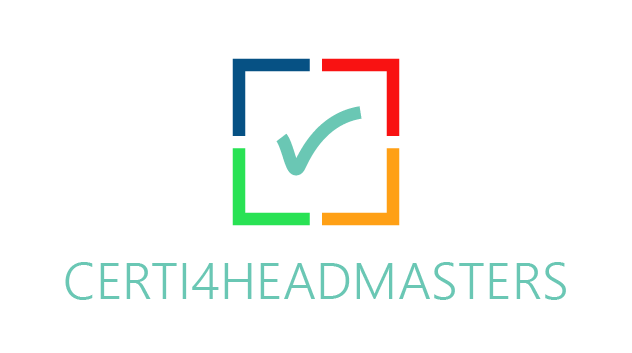 Welcome and Induction School ROADBOOKTeacher follow-upName of the teacher:Created through Erasmus+ project: CERTI4Headmasters SCHOOL YEAR TIME LINE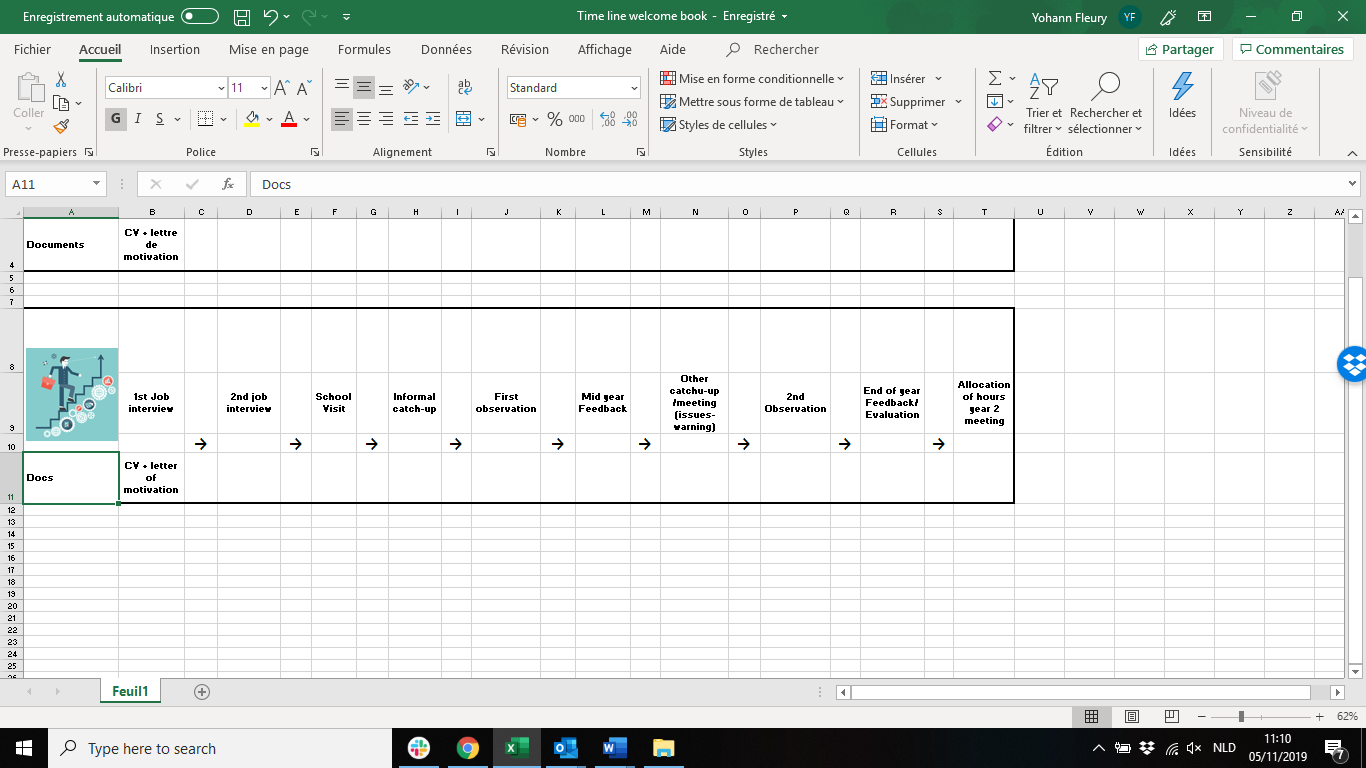 Before the job interview I research about the school (school community, school concept and vision, study programs etc):The candidate has prepared:his / her CVa letter of motivationQuestions I want to ask the teacher: Second job interview (confirmation)What are the documents that the candidate must provide for his/her file?His/her allocation of hoursSchool visit (before first official day)Information I want him/her to remember:First weeks’ eventsDifficulties faced by the teacher:Questions that the teacher asks him/herself:Positive moments the teacher wants to remember:Amazement report expressed by the teacher: Informal catch-up after a few weeks 
(if needed)Questions I want to ask the teacher:Information and advice that I give to the teacher:Headmaster’s first class observationEvaluation of the teacher:Feedback on 3 strengths + 3 areas of development of the teacher: Midyear FeedbackQuestions I want to ask the teacher:Information and advice that I give to the teacher:Other catch-up/meetings 
(in case of issues or warning)What are the elements that I want to discuss with the teacher? What do I want him to improve in his practice, his posture?What are the things I want to see implemented?What are the elements that the teacher does not seem to understand, which elements does he/she not seem to follow, with which aspects does he/she need help? Who could he/she go to for help?Headmaster’s second class observationEvaluation of the teacher:Feedback on 3 strengths + 3 areas of development communicated to the teacher after the first evaluation: End of year Feedback/EvaluationDifficulties that the teacher still has:Questions he/she still asks him/herself:Moments the teacher does not want to forget:Allocation of hours Year 2 meetingHow does the teacher feel about being back at school?His/her allocation of hours